Note: Confirmation of accommodation must be enquired from the Guest House In-charge, ICAR-Indian Institute of Water Management before proceeding, on any working day at Telephone No.0674-2301815. Signature of the Indentor/GuestToThe DirectorICAR – Indian Institute of Water Management,Opp. Rail Vihar, ChandrasekharpurBhubaneswar, Odisha - 751023E-mail director.iiwm@icar.gov.inIMPORTANT INSTRUCTIONS FOR ALLOTMENT OF ROOMS AT ICAR-IIWM, GUEST HOUSE / TRAINING HOSTEL.Allotment of rooms in the Guest House shall be on first come first serve basis. However, preference will be given for ICAR/SAU Officers coming on Official Visit.Generally, allotment of rooms shall not be made for marriage and personal functions.Allotment can be treated as cancelled/shifted in case it is required for departmental VIP use.Check-out time is 12 noon. The room rent charges shall be applicable as per the status of the guest staying in the guest house and not as per the status who has booked the accommodation e.g. if an ICAR employee is booking and accommodation for a private person, charges will be as applicable to “Private Visitor” and not “ICAR Charges”. Payment of room rent charges will have to be made only by digital means. No cash payment will be accepted. Maximum continuous stay in the Guest House would be for a period of 5 days subject to availability.To avoid inconvenience, request for allotment of accommodation should be sent 15 days in advance in proper format available on the website through Email to director.iiwm@icar.gov.in or through FAX (0674-2301651). No verbal/telephonic request will be entertained.Confirmation of accommodation must be enquired from the Guest House In-charge before proceeding, on any working day on telephone No. 0674-2301815.Liquor/Smoking is strictly prohibited in the Guest House.Pets are not allowed in the Guest House.Copy of Photo Identity card issued by a Government Organisation is compulsory to be submitted to the caretaker at the time of check in. Please carry a copy of your photo identity card and submit to the caretaker while check-in. Every person occupying the room should submit the copy to the caretaker before check in. No entry to the guest rooms will be allowed without submitting copy of the identity card. ​The rooms of the Guest House will be occupied by only those whose names have been indented in the application form.Proper decorum in the Research Institute and guest house should be maintained. Guest House In-charge reserve the right to withdraw the lodging facilities of the guest if found not maintaining proper decorum and/or creating nuisance for others.No person or guest would be allowed to enter or go out of the guest house after 11.00 PM except check in and check out.Children above the age of 5 years will be charged full rate.All the bills should be cleared before vacating the Guest House. Any damages to the property of the Guest rooms will be borne by the Guest.I agree the above mentioned rules and regulations.Signature of the Indentor/GuestName of the Indentor/Guest __________________________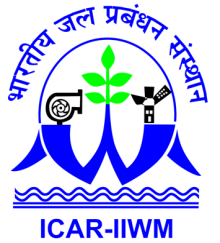 भाकृअनुप - भारतीय जल प्रबंधन संस्थानICAR – INDIAN INSTITUTE OF WATER MANAGEMENTरेल विहार के सामने, चन्द्रशेखरपुर, भुवनेश्वर -751023, ओड़ीशाOpp. Rail Vihar, Chandrasekharpur, Bhubaneswar-751023. Odisha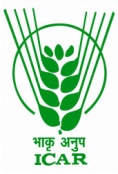 Name: (IN BLOCK LETTERS)Employment Category of the VisitorICAR/ SAURetired ICAR/ SAURetired ICAR/ SAURetired ICAR/ SAUCentral/State GovernmentCentral/State GovernmentRetired Central/State Government Retired Central/State Government Retired Central/State Government Foreigners(SAARC/ Others)Foreigners(SAARC/ Others)Foreigners(SAARC/ Others)Foreigners(SAARC/ Others)Foreigners(SAARC/ Others)Private/OthersEmployment Category of the VisitorDesignation (If employed)Employee ID No. Or No. Of any other (Pl. Specify) ID proofEmployee ID No. Or No. Of any other (Pl. Specify) ID proofEmployee ID No. Or No. Of any other (Pl. Specify) ID proofEmployee ID No. Or No. Of any other (Pl. Specify) ID proofEmployee ID No. Or No. Of any other (Pl. Specify) ID proofFull Official Address (If employed) or Full Residential Address (If private/others)Contact Numbers:OfficeOfficeMobileMobileMobileEmail.ID (to be filled must)Purpose of Visit	Official                                                    	Official                                                    	Official                                                    PrivatePrivatePrivatePrivatePrivatePrivatePrivateNo. of rooms requiredDuration of stayCheck In Date and Time :		Check In Date and Time :		Check In Date and Time :		Check Out Date and Time:	Check Out Date and Time:	Check Out Date and Time:	No. of days  of stayNumber and Name of accompanying persons/ Relationship/Age of childrenTotal Number:Name:	1.                                                                4.2.                                                                5.3.                                                                6.Total Number:Name:	1.                                                                4.2.                                                                5.3.                                                                6.Total Number:Name:	1.                                                                4.2.                                                                5.3.                                                                6.Total Number:Name:	1.                                                                4.2.                                                                5.3.                                                                6.Total Number:Name:	1.                                                                4.2.                                                                5.3.                                                                6.Total Number:Name:	1.                                                                4.2.                                                                5.3.                                                                6.Total Number:Name:	1.                                                                4.2.                                                                5.3.                                                                6.Total Number:Name:	1.                                                                4.2.                                                                5.3.                                                                6.Total Number:Name:	1.                                                                4.2.                                                                5.3.                                                                6.Total Number:Name:	1.                                                                4.2.                                                                5.3.                                                                6.Total Number:Name:	1.                                                                4.2.                                                                5.3.                                                                6.Total Number:Name:	1.                                                                4.2.                                                                5.3.                                                                6.Total Number:Name:	1.                                                                4.2.                                                                5.3.                                                                6.Total Number:Name:	1.                                                                4.2.                                                                5.3.                                                                6.Total Number:Name:	1.                                                                4.2.                                                                5.3.                                                                6.Purpose of Visit of accompanying persons